5.4 Point-Slope Form of a Linear EquationObjective: Students will be able to write and graph linear equations using point-slope form.Starter: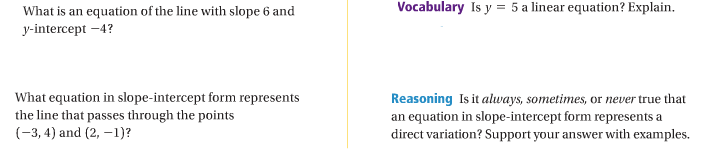 You have learned how to write an equation of a line by using its y-intercept.  In this lesson, you will learn how to write an equation without using y intercept.You can use the slope of a line and any point of the line!!!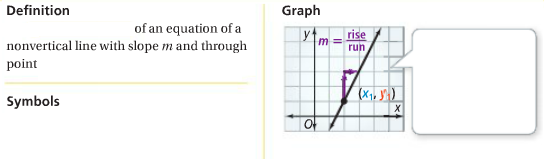 Writing an Equation in Point-Slope Form: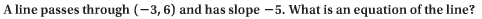 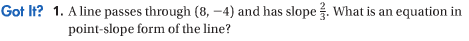 Graphing Using Point-Slope Form: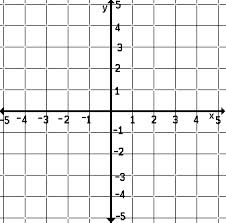 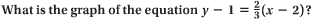 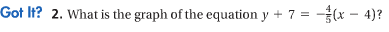 Using Two Points to Write an Equation: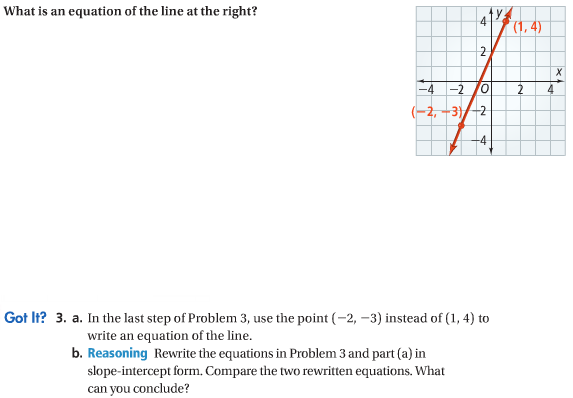 Using a Table to Write an Equation: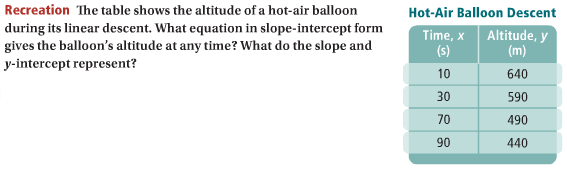 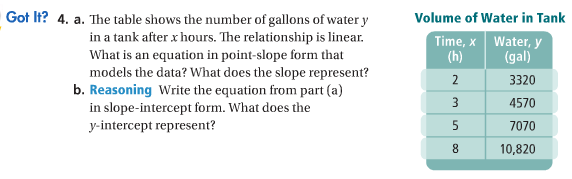 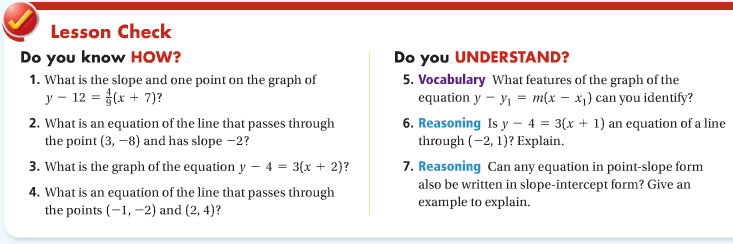 Practice!!!!!!Write an equation in point-slope form of the line that passes through the given point and has the given slope.Graph each equation.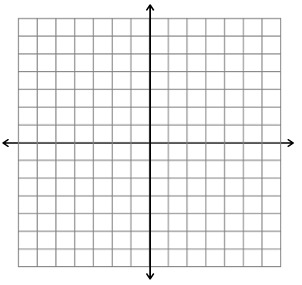 Graph the line with the given point and slope.Write an equation in Point-Slope form for each line:10.							11.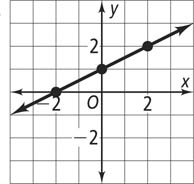 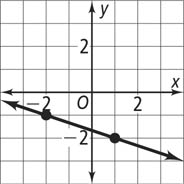 Write the equation of the line that passes through the given points in Point-Slope form. Then write the equation in slope-intercept form.1. (1, 3); m = 52. (–2, –1); m = –33. (4, –7); m =4. y + 1 = 3(x – 2)5. y – 4 =  –1(x + 2)6. y – 3 = –2(x + 4)7. (–1, –3); m = 28. (–3, –2); m = –49. (–2, 6); m = 12. (5, 1), (0, 2)13. (–2, –3), (4, 3)